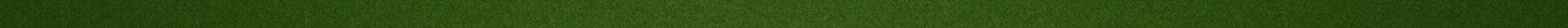 Паспорт качестваСоотв. Ph.Eur.8, 2014/BP 2014Остатки растворителей: в соответствии с Европейской Фармакопеей (CPMP/ICH/283/95) и USP.Данный продукт не затронут ГМО. Поэтому этот продукт не должен  иметь маркировку относительно  генетической модификации согласно новым инструкциям по ГМО 1829/2003 и 1830/2003.Данное сырье имеет исключительно растительное происхождение.  Во время его производства, хранения  и транспортировки  отсутствует  контакт  с  материалами животного происхождения,  для исключения  любых загрязнений. Пестициды: в соответствии с RHmVЛаборатория аккредитована в соответствии с международным стандартом ИСО/МЭК 17025:2205 (рег. номер РОСС RU/0001/22ПШ24)Наименование:Масло виноградной косточки нерафинированноеМасло виноградной косточки нерафинированноеМасло виноградной косточки нерафинированноеМасло виноградной косточки нерафинированноеАртикул:000-851000-851Партия:8000484001Описание:Получено методом холодного отжима из косточек виноградлаПолучено методом холодного отжима из косточек виноградлаПолучено методом холодного отжима из косточек виноградлаПолучено методом холодного отжима из косточек виноградлаНатуральноеНатуральноеНатуральноеНатуральноеCAS-No.:800109895-9689179103-7EINECS-No.:232-2823-2Наименование показателяНаименование показателяРезультаты анализаЕдиница измеренияЕдиница измеренияЕдиница измеренияТребования к качествуОписание внешнего вида (цвет, запах, вкус):Описание внешнего вида (цвет, запах, вкус):Описание внешнего вида (цвет, запах, вкус):Описание внешнего вида (цвет, запах, вкус):От прозрачной до мутной жидкость, от золотисто-желтого до зеленого цветаОт прозрачной до мутной жидкость, от золотисто-желтого до зеленого цветаОт прозрачной до мутной жидкость, от золотисто-желтого до зеленого цветаОт прозрачной до мутной жидкость, от золотисто-желтого до зеленого цветаОт прозрачной до мутной жидкость, от золотисто-желтого до зеленого цветаПоказатель преломления:Показатель преломления:(при 20 °С)(при 20 °С)1,4741,4741,472-1,4791,472-1,479Плотность:(при 20 °С)(при 20 °С)0,9210,9210,9210,920-0,9250,920-0,925Кислотное число:Кислотное число:2,62,6мгKOH/гмакс. 5,0макс. 5,0Йодное число:Йодное число:131131120-135120-135Число омыления:Число омыления:193193180-195180-195Неомыляемые вещества:Неомыляемые вещества:5,05,0%Макс. 5,0Макс. 5,0Витамин Е:Витамин Е:25102510мг/кгБрассикастерол:Брассикастерол:<0,3<0,3%Макс. 0,3Макс. 0,3Вода:Вода:0,030,03%Макс. 0,1Макс. 0,1Цветность:(шкала Гарднера)(шкала Гарднера)9,79,79,7Оттенок желтого 5 ¼:(шкала Ловибонда)(шкала Ловибонда)Более 70Более 70Более 70Оттенок красного 5 ¼:(шкала Ловибонда)(шкала Ловибонда)5,95,95,9Состав жирных кислот:Состав жирных кислот:12:0 Лауриновая12:0 Лауриновая<0,05<0,05%14:0 Миристиновая14:0 Миристиновая0,080,08%14:1 Миристолеиновая14:1 Миристолеиновая<0,05<0,05%16:0 Пальмитиновая16:0 Пальмитиновая17,3117,31%14-1914-1916:1 Пальмитолеиновая16:1 Пальмитолеиновая0,160,16%Макс. 1,0Макс. 1,017:0 Маргариновая17:0 Маргариновая<0,05<0,05%17:1 Гептадеценовая17:1 Гептадеценовая<0,05<0,05%18:0 Стеариновая18:0 Стеариновая0,750,75%Макс. 2,0Макс. 2,018:1 Олеиновая18:1 Олеиновая16,4216,42%12-2312-2318:2 Линолевая18:2 Линолевая56,2956,29%52-5952-5918:3 Линоленовая18:4 Октадекатетраеновая18:3 Линоленовая18:4 Октадекатетраеновая6,57<0,056,57<0,05%%3-103-1020:0 Арахиновая20:0 Арахиновая0,16%Макс. 1,020:1 Эйкозеновая20:1 Эйкозеновая1,53%Макс. 2,020:2 Эйкозандиеновая20:2 Эйкозандиеновая0,15%20:4 Эйкозантетраеновая20:4 Эйкозантетраеновая<0,05%22:0 Бегеновая22:0 Бегеновая0,13%Макс. 1,022:1 Эруковая22:1 Эруковая0,27%24:0 Лигноцериновая24:1 Нервоновая        прочие24:0 Лигноцериновая24:1 Нервоновая        прочие<0,050,170,01%%%Дата производства:10/201710/201710/201710/201710/2017Годен до:11/201911/201911/201911/201911/2019Условия хранения:В сухом прохладном помещении, в герметично закрытой таре, беречь от света.В сухом прохладном помещении, в герметично закрытой таре, беречь от света.В сухом прохладном помещении, в герметично закрытой таре, беречь от света.В сухом прохладном помещении, в герметично закрытой таре, беречь от света.В сухом прохладном помещении, в герметично закрытой таре, беречь от света.